A / To :  CENTRO ASSISTENZA WMFDA / From : DATA :  Allegati: NOME E COGNOMEINDIRIZZOTIPO DI PRODOTTO CODICE A BARRE IDENTIFICATIVO DA ETICHETTA  come da esempio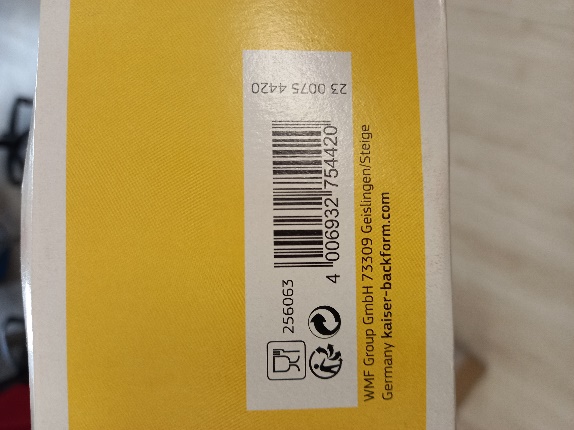 DATA DI ACQUISTO – FOTO SCONTRINON° TICKET ASSEGNATODESCRIZIONE DEL PROBLEMAFREQUENZA DI UTILIZZO PRODOTTORICHIESTA SPECIFICANOTE